Programas y Proyectos de InversiónNo aplica Indicadores de Resultados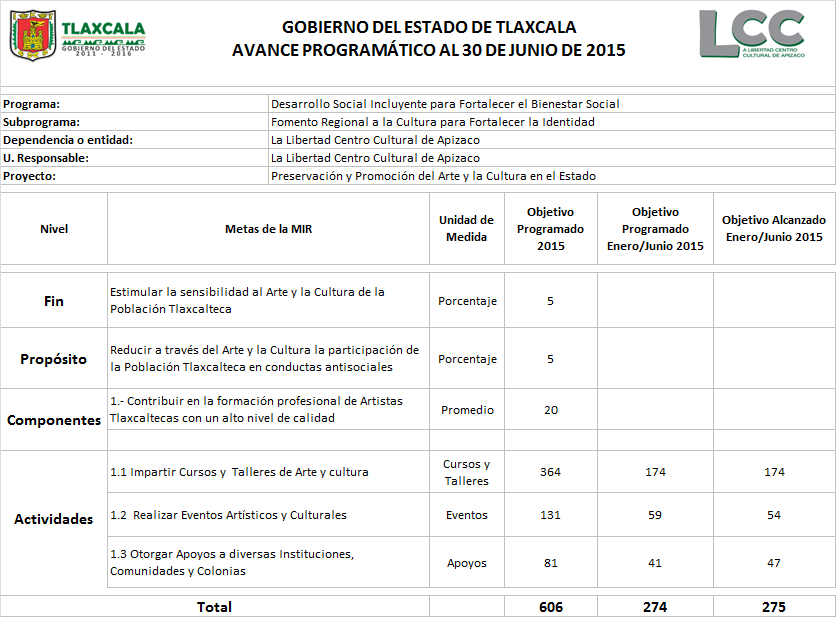 